Педагогическое эссе «Миссия педагога»                            «Дети должны жить в мире красоты, игры, сказки, музыки, рисунка, фантазии, творчества»В. А. СухомлинскийЯ работаю музыкальным руководителем в детском саду «Солнышко» второй год. До этого был огромный стаж преподавательской деятельности в Альменевской детской музыкальной школе. Но в октябре 2020 года решила поменять место работы и теперь совсем об этом не жалею. У меня начался новый период жизни, и она заиграла совершенно другими красками. 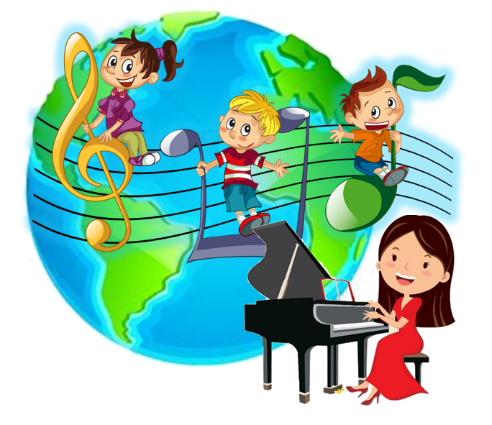 Придя на работу в детский сад, я ещё не представляла, что и кто меня ждёт. Я начинаю занятие, и на меня смотрят 20 пар любопытных и внимательных глаз. Какое волшебство произойдёт на занятии?  Музыка какого композитора прозвучит? С каким музыкальным инструментом мы познакомимся? Какое упражнение разучим? Какой герой музыкальной сказки придет в гости? И я не могу и не имею права обмануть ожидания и надежды маленьких ребятишек, которые всецело мне доверяют.Мир маленького ребёнка – это чистый лист. И часто от нас, взрослых, зависит, как дальше сложится   его будущее. А музыкальный руководитель – это (как правило) первый проводник в увлекательный мир музыки и отвечает за состояние души.Кто же такой музыкальный руководитель детского сада?  Я поняла, что музыкальный руководитель – это даже не должность и не профессия, это особое призвание и образ жизни. Мы должны уметь многое: обязательно играть на музыкальном инструменте, петь, танцевать, рисовать, сочинять стихи и музыку, писать сценарии, обладать актерскими и режиссерскими способностями. Кроме того, быть психологами и дипломатами, должны постоянно учиться новым технологиям и методам преподавания.Мои маленькие воспитанники тоже учат меня: - жизнелюбию (плохое настроение оставляю за дверями музыкального зала),- подвижности, спортивности (должна выглядеть молодо, легко танцевать и двигаться),- сдержанности (ни при каких обстоятельствах не повышать голос),- тактичности (у каждого свой характер, свои привычки),- терпению (ну когда же вы отличите музыку Моцарта от Баха?!),- оптимизму (если долго мучиться, что- нибудь получится!).В детском саду нельзя работать без любви и особой привязанности к детям. Мне нравятся мои воспитанники, люблю их послушных и резвых, тихих и беспокойных, робких и взбалмошных.  Меня радует то, что, приходя на мои занятия, они бегут обниматься, встречают с улыбкой и восторгом.Главная заповедь педагогики – «не навреди!». Поэтому работа музыкального работника требует очень осторожного, уважительного и терпеливого отношения к детям. И я стараюсь, чтобы на занятиях царила атмосфера доброжелательности, теплоты, взаимопонимания, а дети при каждой нашей встрече открывали для себя что-то новое, полезное и интересное.Мой сегодняшний день совсем не похож на вчерашний, а завтрашний день не будет повторением предыдущего, потому, что работа музыкального руководителя – это постоянный поиск новых идей, способов подачи материала, повышения уровня мастерства.        Я хочу верить, что впереди меня ждут ещё приятные открытия, ведь профессия музыкального руководителя – это бесконечное путешествие в мир музыки и мир ребёнка. Хочется, чтобы это путешествие продолжалось как можно дольше!Педагогическое представление по теме«Здоровьесберегающие  технологии в музыкальном  развитии дошкольников»Воспитание здорового подрастающего поколения граждан России –   первоочередная    задача государства, от решения которой во многом зависит его будущее процветание.Здоровье – это базовая ценность и необходимое условие полноценного психического, физического и социального развития ребенка. Не создав фундамент  здоровья в дошкольном детстве, трудно сформировать здоровье в  будущем. Однако, современные тенденции в обществе свидетельствуют о том, что растет число детей с различными проблемами в состоянии здоровья с рождения, раннего  или дошкольного возраста.Сохранить здоровье ребенка – главная задача, стоящая перед всем персоналом детского сада. Опыт показывает, что только совместная работа воспитателей, музыкальных и медицинских работников по оздоровлению детей может дать необходимый эффект.Сущность и значение опыта. Музыка – это  одно из средств физического развития детей. Музыкальное развитие очень важно для любого ребенка. И это совсем не означает, что из малыша с пеленок необходимо растить гениального музыканта, но научить его слушать, понимать музыку, наслаждаться ей - в наших силах. Музыка, воспринимаемая слуховым рецептором, воздействует не только на эмоциональное, но и на общее физическое состояние человека, вызывает реакции, связанные с изменением кровообращения и дыхания.                 Это заключение и послужило толчком для создания опыта работы, соединяющей традиционные музыкальные занятия с оздоровительными мероприятиями.Музыкально-оздоровительная работу в ДОУ считается новым направлением в музыкальном воспитании дошкольников. Существуют разнообразные формы и виды деятельности, направленные на сохранение и укрепление здоровья воспитанников. Комплекс этих мер получил в настоящее время общее название – здоровьесберегающие технологии.Технология (от греческих слов «techne» искусство, умение и «logos» - учение, наука) - совокупность знаний и способов деятельности.   Целью музыкально-оздоровительного воспитания в дошкольном образовательном учреждении является: укрепление психического и физического здоровья, развитие музыкальных и творческих способностей, формирование потребности в здоровом образе жизни. 	В результате работы над данной проблемой была создана система музыкально-оздоровительной работы, объединяющая традиционные музыкальные занятия с оздоровительными мероприятиями. В рамках системы музыкально-оздоровительной работы разработаны формы организации музыкально-оздоровительных мероприятий.Новизна. На музыкальных занятиях возможно и необходимо использовать современные здоровьесберегающие технологии в игровой форме. Привычные виды музыкальной деятельности можно разнообразить с пользой для здоровья.Доступность. Система музыкально-оздоровительной работы может быть использована в образовательном процессе всех типов дошкольных учреждений.Результативность. Повышение показателей физического развития и развития дыхательной системы детей. Улучшение двигательных навыков и качеств (пластичность, координация, ориентирование в пространстве); совершенствование вокальных навыков и умений.Музыкально-оздоровительная работа в ДОУ – достаточно новое направление в музыкальном воспитании дошкольников, это организованный педагогический процесс. Цель данного направления: формирования полноценной личности ребенка.Задачи: 1. Укрепление психического и физического здоровья.2.  Выявление и развитие музыкальных и творческих способностей.3. Создание условий, обеспечивающих эмоциональное благополучие каждого ребенка.4. Повышение адаптивных возможностей детского организма (активизировать защитные свойства, устойчивость к заболеваниям).Система музыкально-оздоровительной работы предполагает использование разнообразных здоровьесберегающие технологий. Среди которых валеологические песенки - распевки, дыхательная гимнастика, артикуляционная гимнастика, оздоровительные и фонопедические упражнения, игровой массаж, пальчиковые игры, речевые игры, музыкотерапия. На некоторых технологиях я хотела бы остановиться подробнее.1. Валеологические песенки – отличное начало любого музыкального занятия. Они поднимают настроение, задают позитивный тон к восприятию окружающего мира, подготавливают голос к пению.Доброе утро!Доброе утро! (Поворачиваются друг к другу)Улыбнись скорее! (Разводят руки в стороны)И сегодня весь день (Хлопают в ладоши)Будет веселее.Мы подгладим лобик, (Движения по тексту)Носик и щечки.Будем мы красивыми (Постепенно поднимают руки вверх)Как в саду цветочки. 	Я использую валеологические песенки  в начале занятия. Несложные добрые тексты и мелодия, позитивно влияют на настрой детей, улучшают эмоциональный климат на всех музыкальных занятиях. 	Проводя в начале учебного года мониторинг, нужно отметить детей, имеющих речевые нарушения и часто болеющих детей.  Ведь ослабленное дыхание не дает ребенку полностью проговаривать фразы, правильно строить предложения, даже петь песни – приходится вдыхать воздух чаще. Поэтому в своей работе я уделяю особое внимание дыхательной гимнастике. 2. Дыхательная гимнастика. Упражнения на развитие дыхания играют важную роль в системе оздоровления дошкольников. Медиками доказано, что дыхательная гимнастика оказывает на детей психотерапевтическое, оздоравливающее и даже лечебное воздействие. Положительно влияет на обменные процессы, играющие важную роль в кровоснабжении (в том числе и легочной ткани), способствует восстановлению центральной нервной системы, улучшает дренажную функцию бронхов, восстанавливает нарушенное носовое дыхание.Основными задачами дыхательных упражнений являются:
1. Укреплять физиологическое дыхание детей2. Тренировать силу вдоха и выдоха.3. Формировать правильное речевое дыхание (короткий вдох – длинный выдох).
 4. Развивать продолжительный вдох. Работа над дыханием предваряет пение песен, а также может быть и самостоятельным видом деятельности. В игровой форме, с помощью несложных упражнений, я учу детей дышать правильно. Обращаю внимание на правильную посадку. При взятии дыхания не поднимать плечи, а «надувать» животик, как мячик. Пение с предшествующей ему дыхательной гимнастикой оказывает на детей психотерапевтическое, оздоравливающее и даже лечебное воздействие.Осенние листочкиОсенние листочки на дереве висят,Осенние листочки детям говорят:Осиновые – о-о-о! (на медленном на выдохе)Рябиновые –и-и-и!Берёзовые –а-а-а-!Дубовые – у-у-у! 3. Артикуляционная гимнастика. При разучивании песен на музыкальных занятиях, мне часто приходится наблюдать, что некоторые дети неправильно произносят отдельные звуки. Это говорит о неполном развитии речевого аппарата. В наших силах помочь каждому ребенку справиться с этими трудностями при помощи специальных упражнений артикуляционной гимнастики. Она способствует тренировке движений, необходимых для правильного произношения звуков, слогов, целых слов. При этом важно соблюдать определенную последовательность, идти от простых упражнений к более сложным. Регулярное использование артикуляционных упражнений улучшает качество речи детей и, соответственно, качество пения.Артикуляционной гимнастикой называются специальные упражнения для развития подвижности, ловкости языка, губ, щёк, уздечки. Мы выполняем гимнастику для рук, ног, чтобы они стали сильными и ловкими. Такая же гимнастика необходима и для речевых органов, где язык (главная мышца) нуждается в достаточно хорошем развитии для выполнения тонких, целенаправленных движений.  Артикуляционная гимнастика не занимает много времени, но эффективно активизирует речевой аппарат, помогает устранить напряженность и скованность артикуляционных мышц, разогреть мышцы языка, губ, щек, челюсти, развить мимику, артикуляционную моторику, а также выразительную дикцию. Упражнения на артикуляцию детям интересны, доступны, проводятся в игровой форме. Игровая ситуация усиливает интерес детей к певческой деятельности, делает более осознанным восприятие и содержание песни. Так, «путешествуя» вместе с язычком, дети знакомятся со всеми частями речевого аппарата: языком, зубами, губами, небом. В результате этой работы у детей повышаются показатели уровня развития речи детей, певческих навыков, улучшаются музыкальная память, внимание.Раз-два-три-четыре-пять -Язычок пошел гулять: (движения языка по тексту)Посмотрел наверх и вниз,Начертил кружок, повисВ домик спрятался,А там погулял он по щекам.Непослушный язычок отругаем мы чуток:Поругаем, пожуём,И немножко отдохнём!4. Игровой массаж. Обучение простейшим массажным приемам происходит в игре. Почему нам приятно хлопать в ладоши, ходить босиком? Почему всем – и взрослым, и детям – нравится массаж? Все дело в том, что, массируя определенные точки тела, мы бессознательно посылаем положительные сигналы сердцу, легким, печени, желудку и другим органам. Выполнение массажных манипуляций расширяет капилляры кожи, улучшая циркуляцию крови, активно влияет на обменные процессы организма, тонизирует центральную нервную систему. Кроме того, поднимает настроение и улучшает самочувствие человека.  Ребенок может легко научиться этому в игре.   Дети сидят на стульчиках:1. Мы кружок нарисовали (рисуют на спинах указательными пальцами обеих рук кружочки)Наши пальчики устали (встряхивают пальцы)2. Мы волну нарисовали -Наши  пальчики устали.3. Мы немножко отдохнём,Рисовать опять начнём.4. Точки мы нарисовали -Наши пальчики устали.5. Кулачком мы постучим, Руку мы благодарим!При проведении массажа рекомендуется обучать детей не давить с силой на указанные точки, а массировать их мягкими движениями пальцев, слегка надавливая или легко поглаживая. 5. Пальчиковые игры. Существует прямая связь между движениями рук и произнесением слов. Исследователи, изучающие механизмы речи, утверждают, что речевые области мозга у детей частично формируются под влиянием импульсов, поступающих от пальцев рук. Кроме того, на ладонях людей находятся важные для всего организма биологически активные точки. В связи с этим особый интерес представляют пальчиковые игры, которые позволяют в игровой форме разминать, массировать пальчики и ладошки, благоприятно воздействуя на все внутренние органы.  То быстрый, то размеренно неторопливый, иногда распевный темп рифмованных строк воспитывает плавность, размеренность, ритм речи, развивает дыхание.Раз, два, три, четыре, пять (Загибаем пальчики по одному)Мы во двор пришли гулять («Идём» по столу указательным и средним пальчиками)Бабу снежную лепили  («Лепим» комочек двумя ладонями)Птичек крошками кормили  (Крошащие движения всеми пальцами)С горки мы потом катались, (Проводим указательным пальцем правой руки по ладони левой руки)А ещё в снегу валялись. (Кладём ладошки на стол то одной стороной, то другой)Все в снегу домой пришли,  (Отряхиваем ладошки)Съели суп, и спать легли  (Движения воображаемой ложкой, руки под щёки)Чаще всего на занятиях я использую музыкальные пальчиковые игры (Пример: песни О. Буйновской).6. Речевые игры и упражнения. Речевое музицирование необходимо, так как музыкальный слух развивается в тесной связи со слухом речевым. Основой служит детский фольклор. К звучанию добавляются музыкальные инструменты, звучащие жесты, движение, сонорные и колористические средства. Речевые игры эффективно влияют на развитие эмоциональной выразительности речи детей, двигательной активности, позволяют детям укрепить голосовой аппарат и овладеть всеми выразительными средствами музыки. Кроме того, формирование речи у человека идет при участии жестов, которые могут сопровождать, украшать и даже заменять слова. Пластика вносит в речевое музицирование пантомимические и театральные возможности.Использование речевых игр на музыкальных занятиях эффективно влияет на развитие эмоциональной выразительности речи детей, двигательной активности. 7. Музыкотерапия. Важная составляющая музыкально-оздоровительной работы ДОУ. Это создание такого музыкального сопровождения, которое способствует коррекции психофизического статуса детей в процессе их двигательноигровой деятельности. Слушание правильно подобранной музыки повышает иммунитет детей, снимает напряжение и раздражительность, головную и мышечную боль, восстанавливает спокойное дыхание. Современные сведения, наложенные на древнейшие знания, показывают, что звуки различных музыкальных инструментов по-разному влияют на организм человека: звучание ударных инструментов способно дать ощущение устойчивости, уверенности, физически взбодрить. Духовые инструменты влияют на формирование эмоциональной сферы. Интеллектуальной сфере соответствует музыка, исполняемая клавишными инструментами, особенно фортепианная. Струнные инструменты прямо воздействуют на сердце, а вокальная музыка влияет на весь организм, но больше всего на горло.       В детском саду музыка необходима детям в течение всего дня. Это не значит, что она должна звучать непрерывно. Музыка должна прослушиваться детьми дозированно, в зависимости от времени суток, вида деятельности, даже настроения детей. Для расслабления, снятия эмоционального и физического напряжения, для приятного погружения в дневной сон необходимо воспользоваться благотворным влиянием классической и специальной релаксирующей музыки, наполненной звуками природы.8. Ритмопластика. Основная направленность элементов ритмопластики на музыкальных занятиях – психологическое раскрепощение ребенка через освоение своего собственного тела. Много радости и восторга приносят детям ритмические движения и танцы. Они мобилизуют физические силы, вырабатывают грацию, координацию движений, музыкальность, укрепляют и развивают мышцы, улучшают дыхание, активно влияют на кровообращение. Упражнения на ритмопластику проводится в основном во время танцев и драматизаций, а танцевальную импровизацию можно совместить с музыкотерапией. В дальнейшем их можно использовать на праздниках и развлечениях. 9. Речевые игры – одна из форм творческой работы с детьми не только в работе логопеда и воспитателя, но и в музыкальном воспитании. Доказано, что музыкальный слух развивается совместно с речевым слухом. Средства музыкальной выразительности – ритм, темп, тембр, динамика – являются характерными и для речи. Таким образом, использование речевых игр на музыкальных занятиях позволяет детям с младшего возраста овладевать всем комплексом выразительных средств музыки. Речевые игры, сопровождающиеся движениями, звучащими жестами (хлопками, щелчками, шлепками и др.), звуками детских музыкальных инструментов, прекрасно развивает чувство ритма. Ритм музыки в сочетании с декламацией легче усваивается детьми, а поддержка текса движениями или музицированием способствует лучшему запоминанию, более эмоциональному воспроизведению. Жестикуляция, пластика, мимика в речевых играх побуждают детей импровизировать, раскрывать свой творческий потенциал.  ЛистопадОсень, осень! Листопад! (ритмичные хлопки)Лес осенний конопат (щелчки пальцами)Листья рыжие шуршат (трут ладошкой о ладошку)И летят, летят, летят! (качают руками)Алгоритм проведения музыкального занятия, с использованием здоровьесберегающих технологий1.Приветствие. Психогимнастическое упражнение для настройки на рабочий лад. 2. Вводная ходьба. Музыкально-ритмические движения, логоритмические упражнения. 3. Слушание музыки (активное и пассивное). Физкультминутка – пальчиковая  или жестовая игра – 1  упражнение.4. Пение, песенное творчество: распевки, артикуляционная гимнастика, дыхательная гимнастика. 5. Танцы, танцевальное творчество с элементами ритмопластики. 6. Театральное творчество с элементами логоритмики, ритмопластики, психогимнастики (мимика, пантомимика). Музыкальные игры, хороводы. 7. Игра на музыкальных инструментах. Творческое музицирование. 8. Прощание. Психогимнастическое упражнение на релаксацию.Как подтверждение того, что музыкальное образование необходимо для комплексного развития ребёнка, попробую перечислить те положительные качества, которые развиваются у детей в процессе использования здоровьесберегающих технологий: развивает мелкую моторику и ритм, что напрямую связано с деятельностью мозга;развивает организацию деятельности;развивает концентрацию внимания;развивает сосредоточенность;развивает трудолюбие;развивает стремление к прекрасному, желание добиваться поставленной цели;способствует творческому раскрытию и реализации личности;развивает образное мышление и творческие способности;развивает различные виды памяти: зрительную, слуховую, механическую, автоматическую, длинную и короткую виды памяти;укрепляет психологическую выдержку, помогая избавиться от негативных блоков, программ и комплексов;развивает артистичность и коммуникабельность.Оздоровление детей, создание эмоционального комфорта – важнейшая задача ДОУ.  Музыкальные занятия с использованием технологий здоровьесбережения эффективны при учёте индивидуальных и возрастных особенностей каждого ребёнка, его интересов. В соответствии с этим занятия строятся на планировании, направленном на усвоение детьми определённого содержания, и педагогической импровизации, варьирующей ход занятия, его содержание и методы. Успех занятий невозможен без совместной деятельности музыкального руководителя и воспитателя.Существует десять золотых правил здоровьесбережения: 1. Соблюдайте режим дня! 2.Обращайте больше внимания на питание! 3. Больше двигайтесь! 4. Спите в прохладной комнате! 5. Не гасите в себе гнев, дайте вырваться ему наружу! 6. Постоянно занимайтесь интеллектуальной деятельностью! 7. Гоните прочь уныние и хандру! 8. Адекватно реагируйте на все проявления своего организма! 9. Старайтесь получать как можно больше положительных эмоций! 10. Желайте себе и окружающим только добра! Организация в детском саду музыкально-оздоровительной работы с использованием современных методов здоровьесбережения обеспечивает более бережное отношение к физическому и духовному здоровью детей, помогает в комплексе решать задачи физического, интеллектуального, эмоционального и личностного развития ребенка.  Ведь от состояния здоровья детей во многом зависит благополучие общества.